­­­­­   IGNACIO COMMUNITY LIBRARY                                           	MEETING NOTICE/AGENDAThe Ignacio Community Library District Board of Trustees will conduct theirregular meeting on Sept. 15, 2021 at 6:00 p.m. at the Ignacio Community Library, 470 Goddard Ave. Ignacio, CO. The public is invited and encouraged to attend. Call to OrderRoll CallApproval of AgendaApproval of MinutesPublic InputUnfinished BusinessPayroll DiscussionNaoma Jones Memorial Date: October 8th @ pm. New BusinessDirector’s ReportFinancial ReportOpen DiscussionAdjournment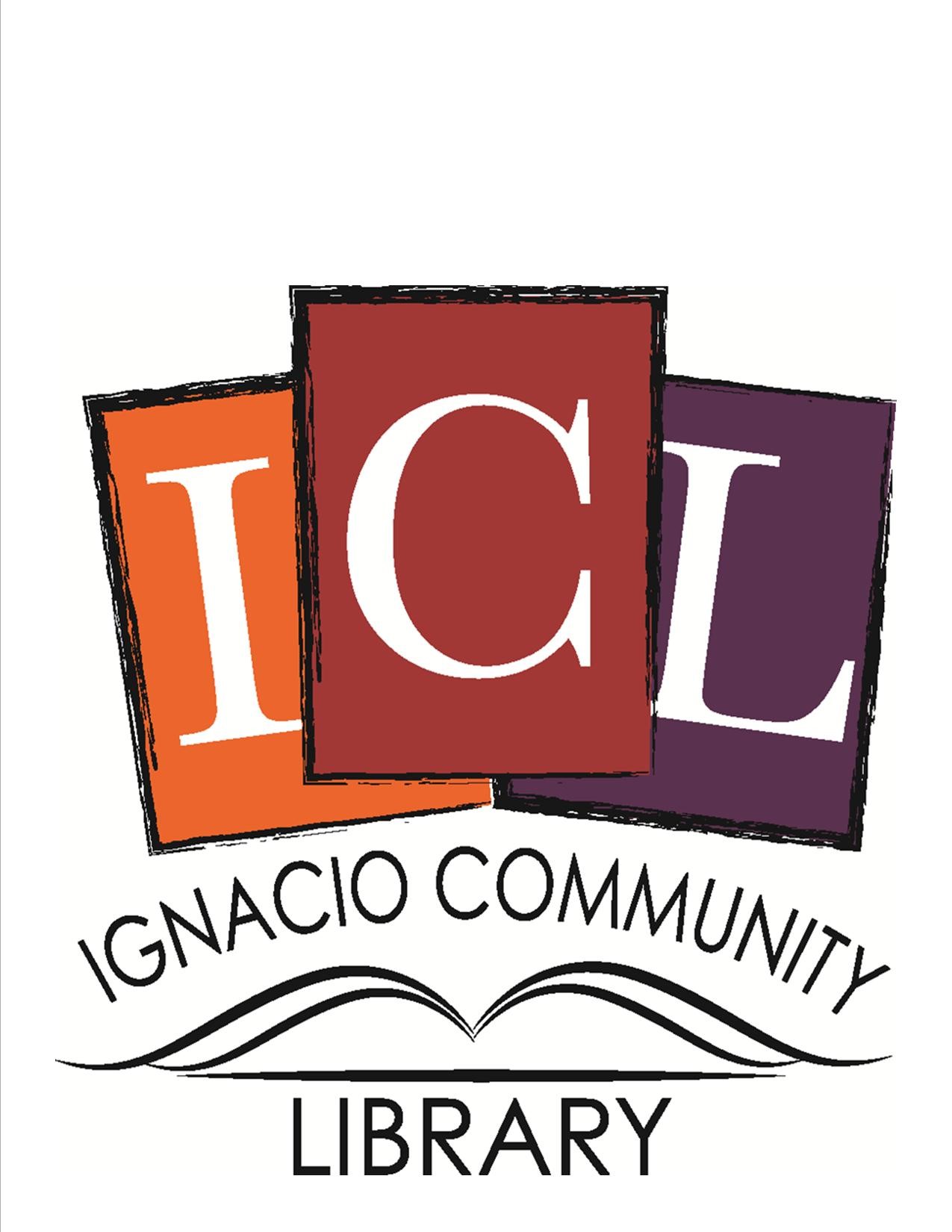 The Ignacio Community Library is a center that brings peopleand ideas together for learning and personal growth.